“CUB CONNECTION” 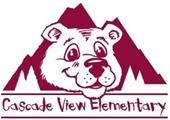 Constant Contact September 17th, 2014Dear CVES Cub Families, You are enthusiastically invited to attend our “Curriculum Night.”  CVES CUB CURRICULUM NIGHTWED, Sept 24th    	K–1-2		6:30 – 7:30  	Hi-C 6:00-6:30(Grades 4th & 5th)(along with Mrs. Corder, PE;  Mrs. Herb, Music, Ms. Head, Librarian)THURS, Sept 25th  	3-4-5   	6:30 – 7:30(along with Ms. Santosuosso, Ms. Gifford,) 	  Historically, we have an impressive turnout, our goal is to have 100% of our students represented!  So we look forward to seeing you.  If you were unable to attend, please email your child’s teacher and/or check out their websites for further details.  “Curriculum Night” is a time for teachers to share their curriculum and classroom practices with parents.  We will start promptly at 6:30 in the MPR, with a welcome address from Mr. Wilson, Principal; Kim Totten, PTSA President  and Mrs. Kern our new Counselor.  You will then be released to your child’s classes at 6:45.  Your child’s teacher’s presentation will begin promptly at 6:50 and ending at 7:30, with a brief staff meeting scheduled for 7:40!  If you have more than one class to attend, please email the teachers to get as much info electronically as possible and we wish you the best in navigating the evening.  If possible split the visitations amongst the adults in your family! The following information will provided . . .1. An overview of your child's school day2. Knowledge of what the classroom looks like3. What it's like to sit in your child's seat4. Their daily schedule, homework and behavioral expectations5. How to contact and communicate with their teachersPLEASE NOTE:  If you are in need of an extended conversation about your child with their teacher, the most efficient practice is to email the teacher and/or counselor to make an appointment.  Thanks for respecting the time of the other parents.  Our annual Fall Conferences to discuss your students’ progress are scheduled for November 21st, 24th and 25th.Thanks for your understanding and cooperation.  We look forward to seeing you all squeeze back into the student desks!In closing we welcome and strongly urge parents to be proactive when it comes to communicating with our teachers.   Making the time to extend your hand in communication truly helps our teachers support and service your student’s needs.  Remember, “Without Significant relationships, there is no significant learning!”  Having a parent take the time to email or call and ask  “what's his/her behavior like?  “what are his/her study skills and use of class time like?   “what are his/her grades like?   “is he/she doing better for you?”  Know that our teacher will respond within 2 working days and it is extremely difficult for them to respond and/or even have time to read their emails during the school hours. We know you understand and realize that their primary focus and commitment is to teaching your children.Again thanks for your continued support and commitment to our school, community and your students.  We look forward to seeing more of you at school, around the neighborhood or at one of our special Family events.Take Care & remember, every day is a  great day to be a CUB!   ~Ray Wilson, Principal  “The habits we form from childhood make no small difference, but rather make all the difference!” 